Your recent request for information is replicated below, together with our response.For ease of response the questions have been reordered;In respect of the former police at School Road, Tarbert, Argyll;When was this house sold to ACHA?Why was the sale not disclosed to the general public?I can confirm that at the time of request, the sale of this property has not yet been concluded and is still under offer. For this reason I must respond in terms of Section 17(1) of the Act: Information not held.According to your internal regulations regarding the sale of property, do properties need to be marketed for the general public prior to sale or can they be sold privately?Police Scotland as a public sector organisation follow the Scottish Public Finance Manual (SPFM) in relation to the sale of property which can be found via the link below: Scottish Public Finance Manual - gov.scot (www.gov.scot)The SPFM advises that there are various options available to a Public Sector Organisation when disposing of an asset including auction, traditional marketing and private sale however it states that “Prior to offering land and property assets for sale elsewhere, all disposing bodies to which the SPFM or NHS Property Transactions Handbook is applicable, including bodies sponsored by SG, must notify Property Division of the surplus asset in order that it may be internally advertised; a process known as The Trawl.” The SPFM provides guidance on exceptional cases.If you require any further assistance please contact us quoting the reference above.You can request a review of this response within the next 40 working days by email or by letter (Information Management - FOI, Police Scotland, Clyde Gateway, 2 French Street, Dalmarnock, G40 4EH).  Requests must include the reason for your dissatisfaction.If you remain dissatisfied following our review response, you can appeal to the Office of the Scottish Information Commissioner (OSIC) within 6 months - online, by email or by letter (OSIC, Kinburn Castle, Doubledykes Road, St Andrews, KY16 9DS).Following an OSIC appeal, you can appeal to the Court of Session on a point of law only. This response will be added to our Disclosure Log in seven days' time.Every effort has been taken to ensure our response is as accessible as possible. If you require this response to be provided in an alternative format, please let us know.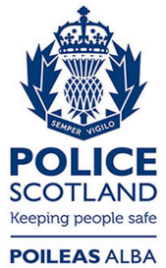 Freedom of Information ResponseOur reference:  FOI 23-2933Responded to:  xx December 2023